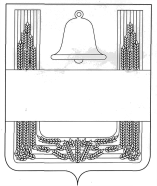 РОССИЙСКАЯ ФЕДЕРАЦИЯСОВЕТ ДЕПУТАТОВ ХЛЕВЕНСКОГО МУНИЦИПАЛЬНОГО РАЙОНА ЛИПЕЦКОЙ ОБЛАСТИ12-ая сессия    VII-го созываРЕШЕНИЕ14.01.2022                                            с. Хлевное                                                        №97О результатах тайного голосования по избранию главы Хлевенского муниципального района Липецкой области Российской ФедерацииРуководствуясь Федеральным законом №131-ФЗ от 06.10.2003 «Об общих принципах организации местного самоуправления в Российской Федерации», в соответствии с пунктами 2 статьи 34 Устава Хлевенского муниципального района, протоколом №3 от 21 декабря 2021 года итогового заседания конкурсной комиссии по отбору кандидатур на должность главы Хлевенского муниципального района Липецкой области, протоколом №3 от 14.01.2022 года заседания счетной комиссии «О результатах тайного голосования по избранию главы Хлевенского муниципального района Липецкой области Российской Федерации», Совет депутатов РЕШИЛ:1. На основании протоколов счетной комиссии по результатам избрания главы Хлевенского муниципального района Липецкой области Российской Федерации ни один из кандидатов представленных конкурсной комиссией не избран главой Хлевенского муниципального района.2. Настоящее решение вступает в силу со дня его принятия.3. Данное решение опубликовать в районной газете «Донские вести», а также на официальном сайте администрации Хлевенского муниципального района www.admrhlevnoe.ru в информационно – телекоммуникационной сети «Интернет» в течение 10 дней после принятия решения.Председатель Совета депутатов  Хлевенского муниципального района                                                                          М.В. Боев 